Приложение1Проверка Д/З«Удовлетворительно».Выберите один правильный ответ из четырех предложенных.1.Самое высокое на свете животное-жираф –обитает вА) Африке        В) Южной АмерикеБ) Австралии        Г) Северной Америке.2. Только в Южной Америке в естественных условиях произрастаетА) Эвкалипт        В) Кувшинка виктория -регияБ) Баобаб        Г) Рис.3. В Антарктиде обитают                А) Белые медведи        В) ПесцыБ) Полярные волки        Г) Пингвины.4. Только в Австралии обитаетА) Слон        В) КенгуруБ) Бамбуковый медведь панда        Г) Пингвин.5. Родиной происхождения риса являетсяА) Африка        В) Юго-Восточная АзияБ) Австралия                        Г) Европа.«Хорошо».Продолжите предложения:1.Самые известные растения Австралии…2.Самые высокие животные на Земле, достигающие 6 метров в высоту…3.Самый большой жук в мире, обитает в Южной Америке, длина тела до 18 см…4.Материк, на котором находится наша страна…5.Самая большая в мире бабочка…«Отлично».1. Верны ли следующие утверждения?А. Медведь панда живет в зарослях бамбука.Б. Существуют виды карликовых и гигантских кенгуру.1) верно только А        3) верны оба суждения2) верно только Б        4) неверны оба суждения.2. Установите соответствие между организмом и материком, на котором он обитает.Организм        Материк1) Императорский пингвин        А) Евразия2) Медведь панда        Б) Южная Америка3) Насекомое дровосек –титан.                       В) Антарктида.3. Установите один «лишний» объект и озаглавьте список «Животные какого материка»?. ______________________________1) Жираф        3) Бегемот2) Кенгуру        4) ЛевПриложение 2Тема урока ____________________________________________________Природные зоны - это____________________________________________________________________________________________________________группа №______________________________________________________Приложение 3Закрепление материала Задание №1. Перечислите природные зоны Земли.Задание №2.Подпишите названия природных зон, которым соответствуют данные признаки.1.Здесь растут теплолюбивые лиственные деревья…(смешанные и широколиственные леса)2.Почва скована многолетней мерзлотой…(тундра)3.Самый известный хищник этой природной зоны- лев…(саванны)4.Самые засушливые районы Земли…(пустыни)Задание №3. Ответьте «да» или «нет»..1.Основные природные зоны Земли – это тундра, тайга, смешанные и широколиственные леса, пустыни, влажные тропические леса.(да)2.Кедр, кедровка, соболь, глухарь, белка-летяга, заяц-русак- это представители тундры.(нет)3.В тайге очень холодные зимы.(да)4.В широколиственных  лесах обитают: лев, зебра, антилопа гну, слон, жираф.(нет)5.Пустыни-это самые засушливые районы Земли.(да).Приложение 4Лист самооценки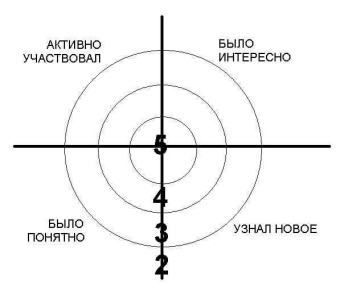 Природная зонарастенияживотныеТундраТайгаШироколиственные лесаСтепь